Lớp MGN B1 làm thiệp tặng bà, tặng mẹ nhân ngày phụ nữ Việt Nam 20/10Một tấm thiệp đẹp, một lời chúc chân thành sẽ là món quà ý nghĩa nhất để dành tặng Bà, tặng Mẹ nhân ngày phụ nữ Việt Nam 20/10. Vào ngày của phụ nữ, người ta thường gửi đến những người phụ nữ của mình lời chúc mừng ngọt ngào và ý nghĩa nhất cùng những điều tuyệt vời dành cho họ. Đối với trẻ nhỏ, khi còn học trong mái trường mầm non được dạy dỗ những bài hát, bài thơ về bà về mẹ hay làm những món qùa đơn giản để dành tặng cho bà, cho mẹ nhân ngày phụ nữ 20/10. Nhân dịp 20/10 các con lớp MGN B1 đã tự tay làm những tấm thiệp xinh xắn để tặng cho bà, mẹ, cô.Sau đây là một số hình ảnh của các con: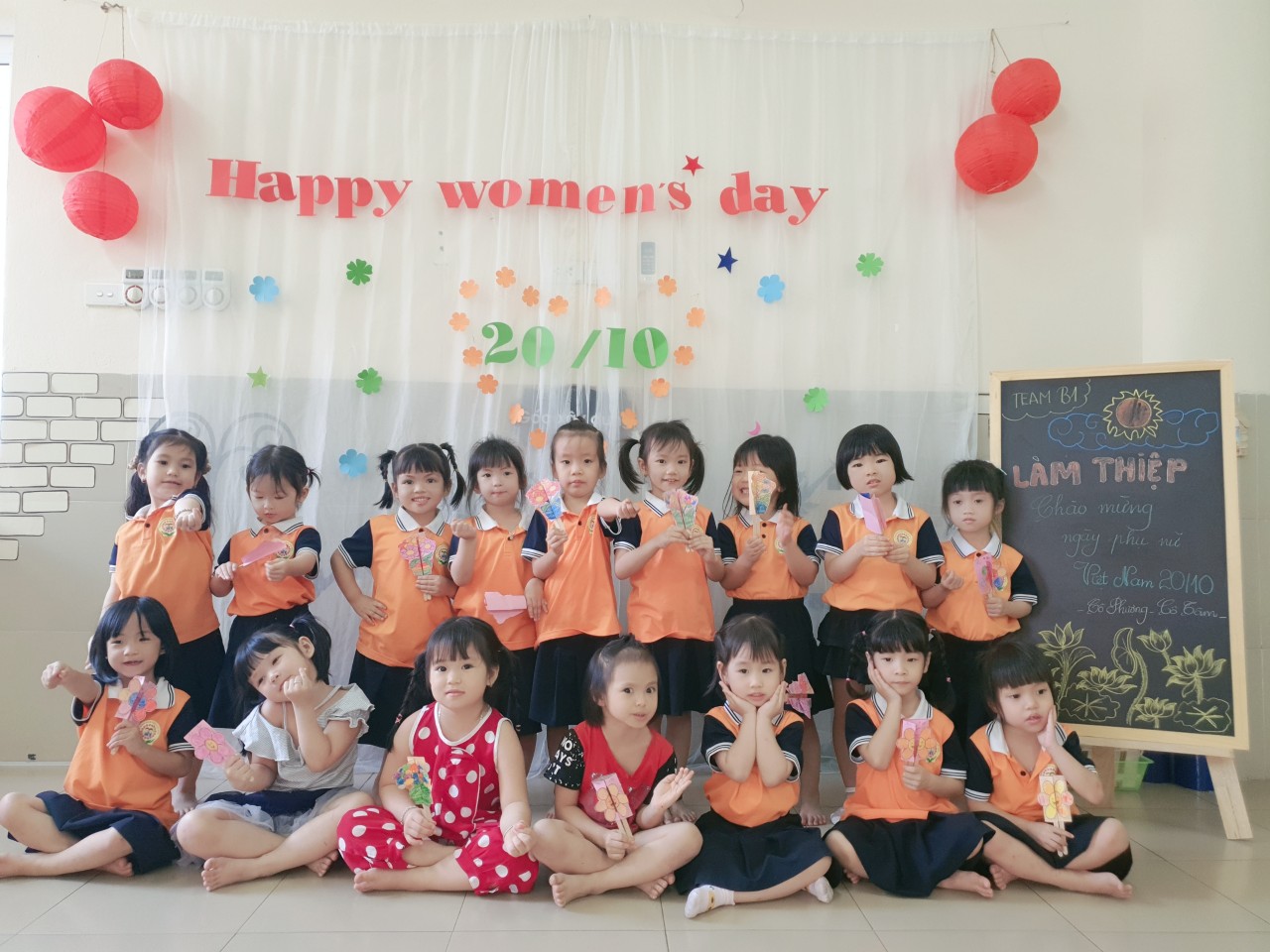 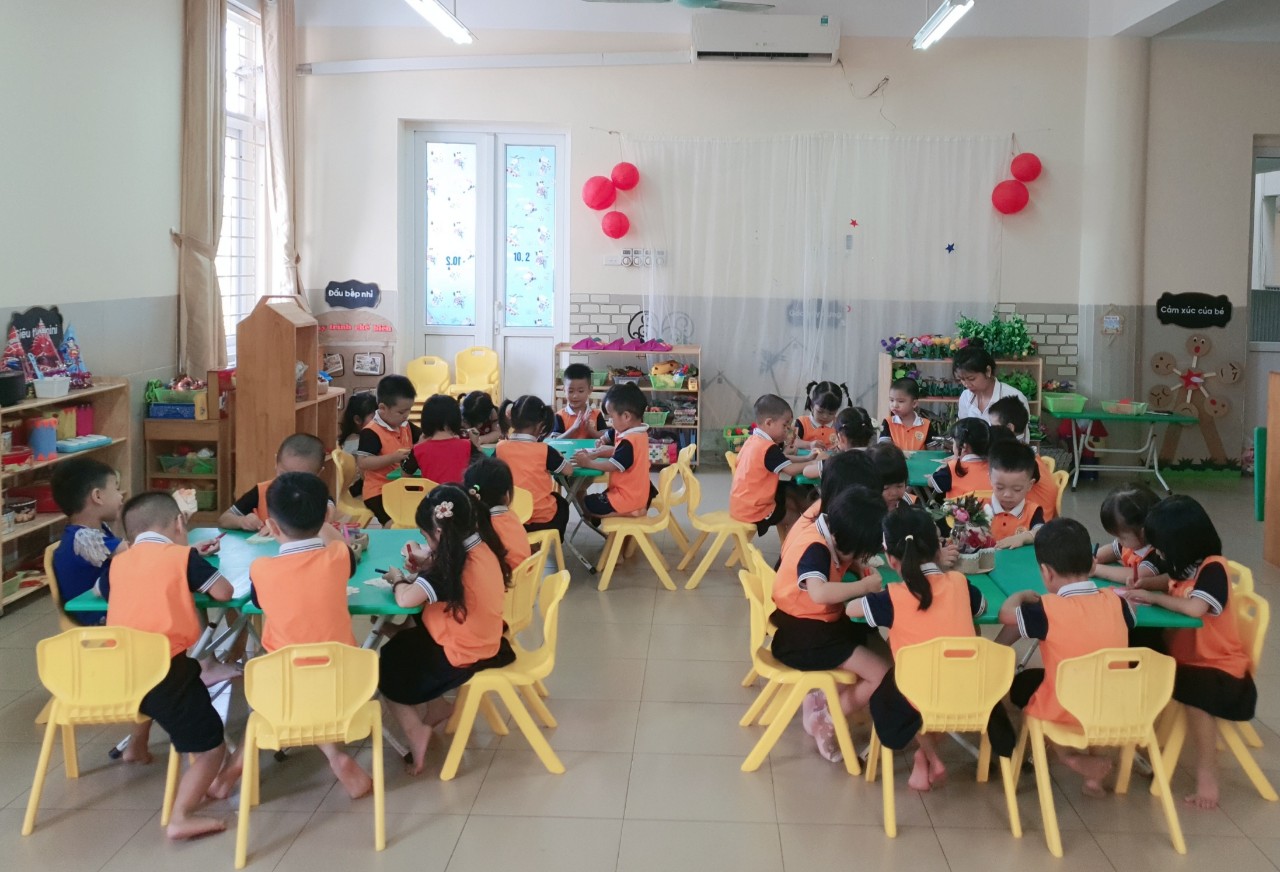 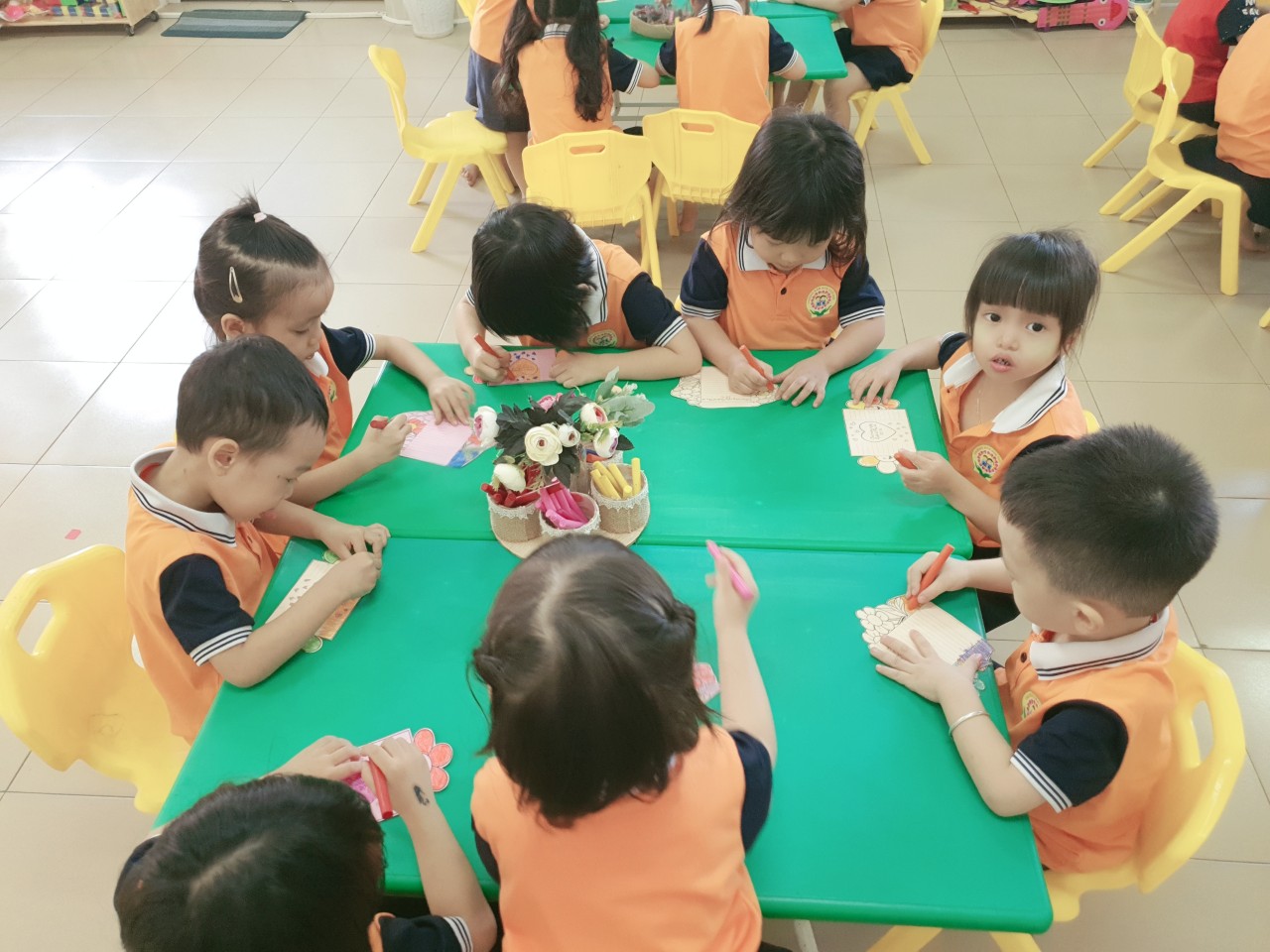 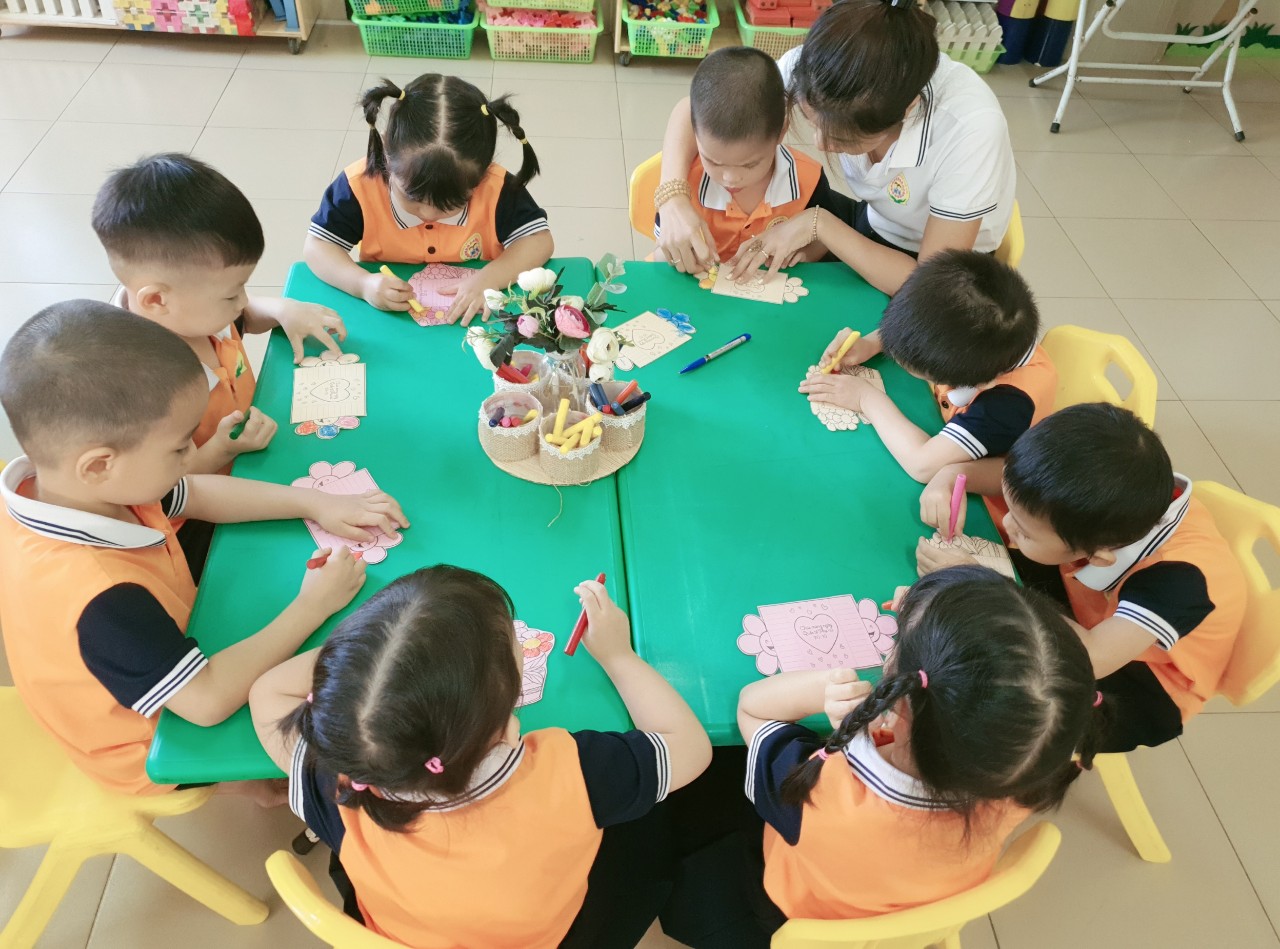 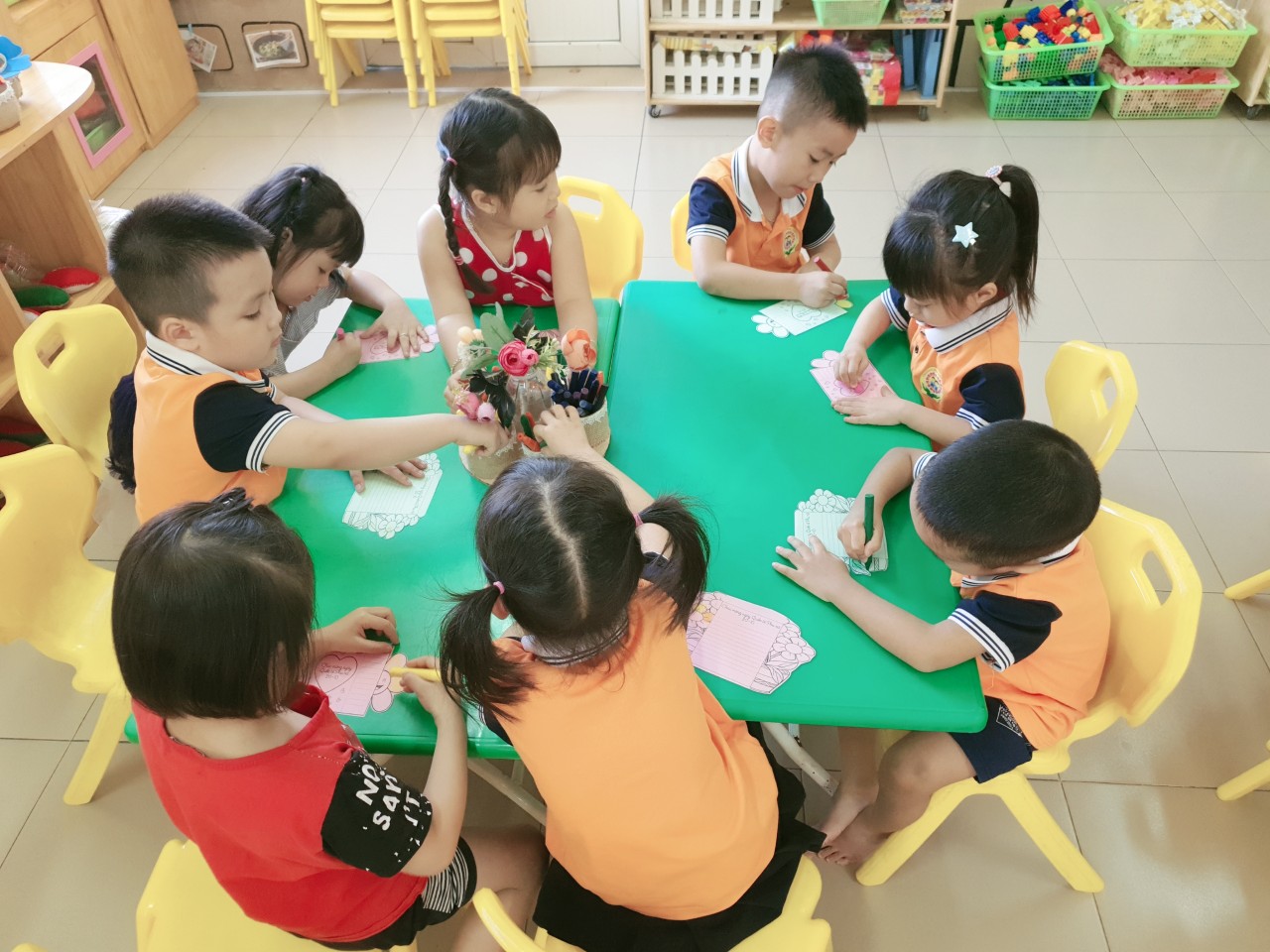 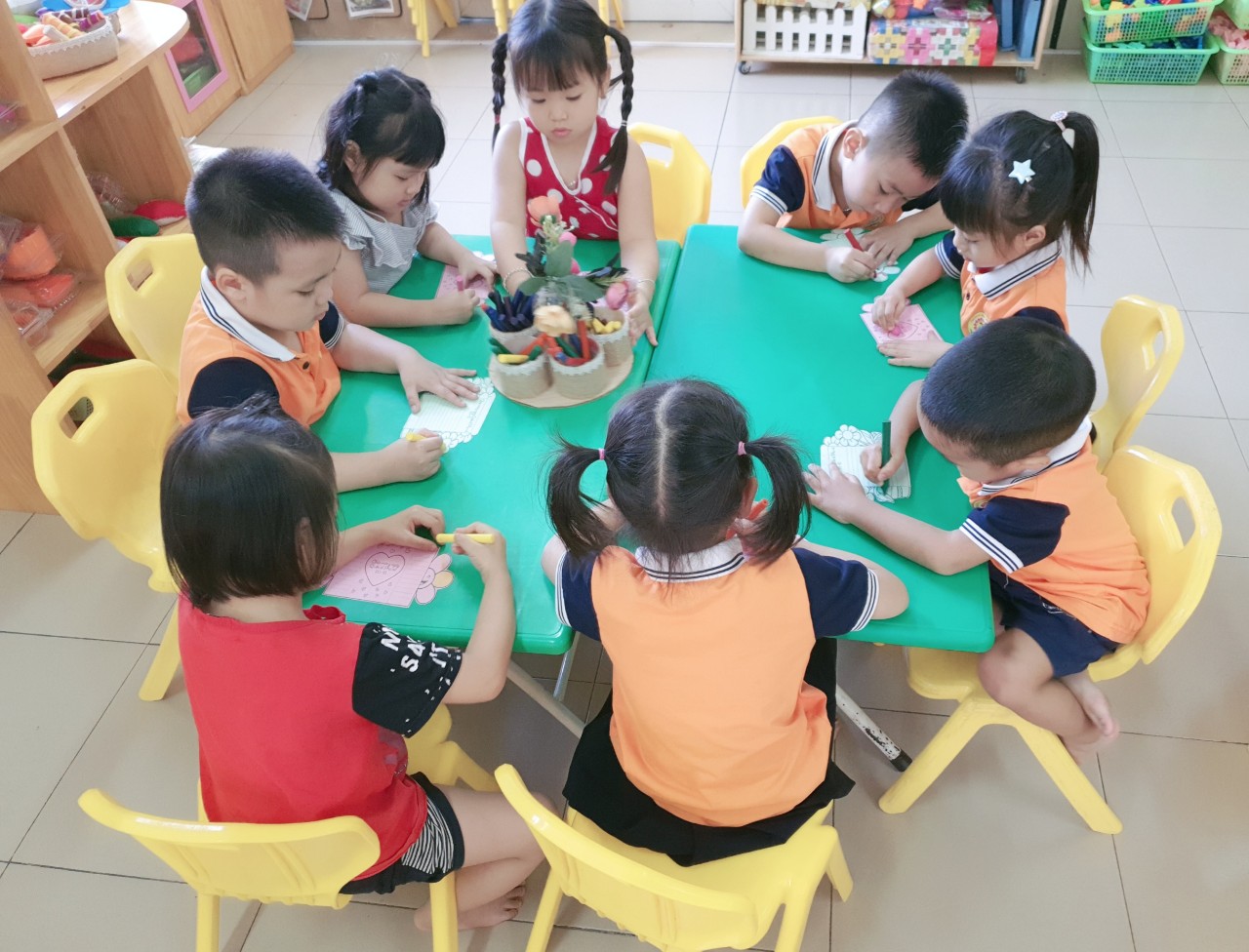 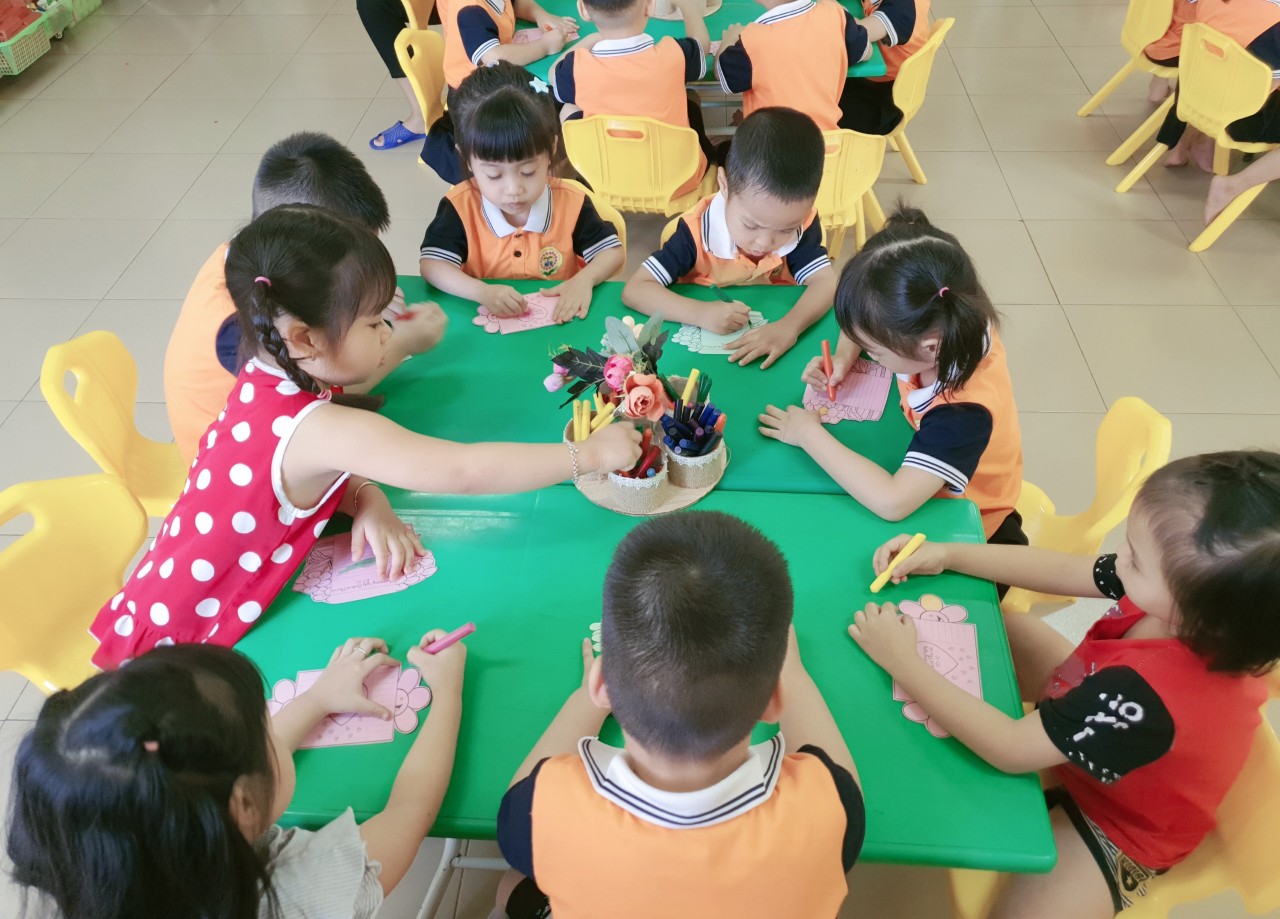 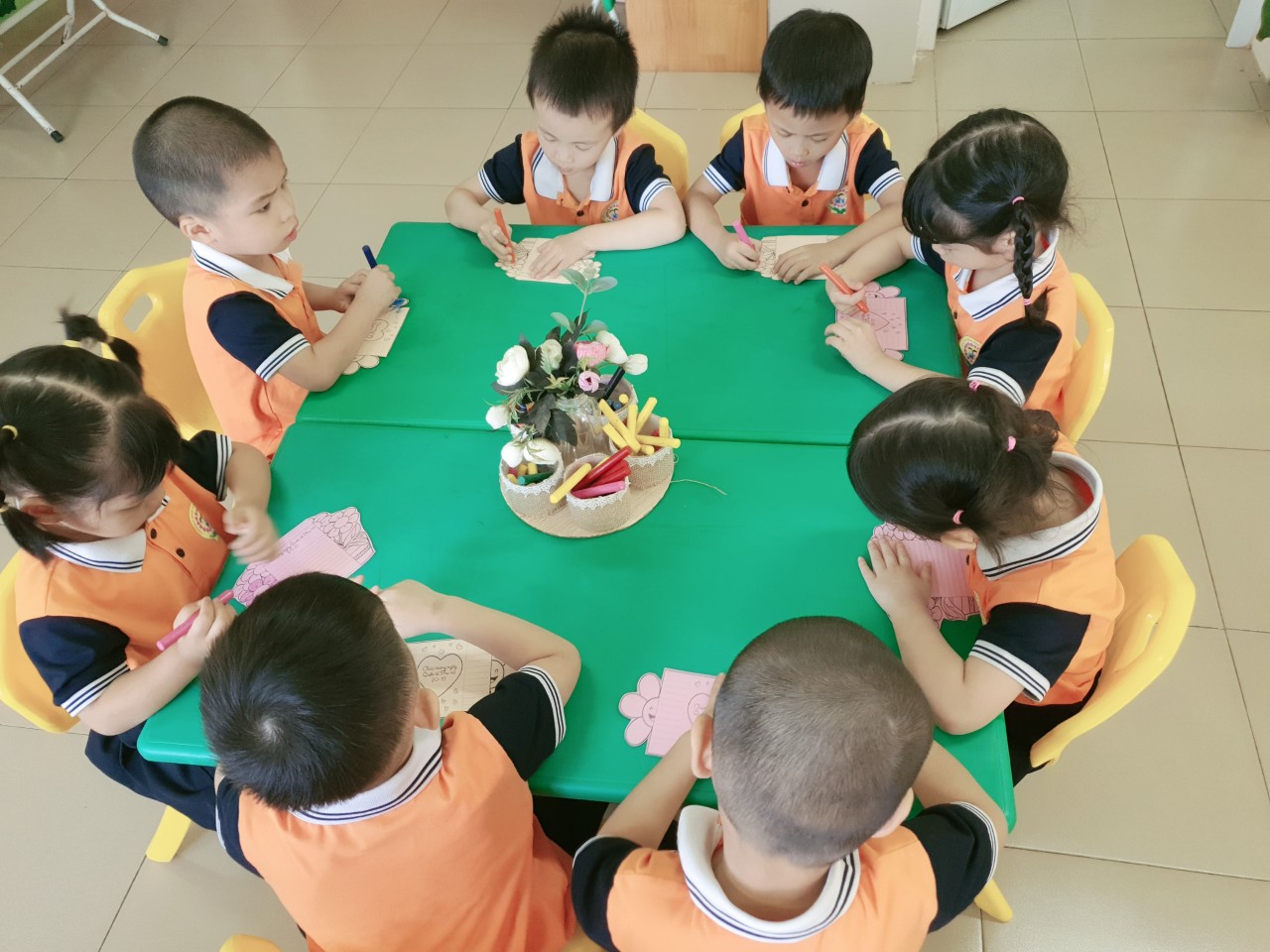 